第十二屆高雄醫學大學校園創新創業競賽創業組複審簡報及營運計畫書(主辦單位所提供之模版僅供參考，重點與格式可自行修正，無須完全依所列模板的格式)第十二屆高雄醫學大學校園創新創業競賽創意組複審簡報及營運計畫書(主辦單位所提供之模版僅供參考，重點與格式可自行修正，無須完全依所列模板的格式)創業組簡報(計劃書封面請使用簡報封面格式)創業組簡報(計劃書封面請使用簡報封面格式)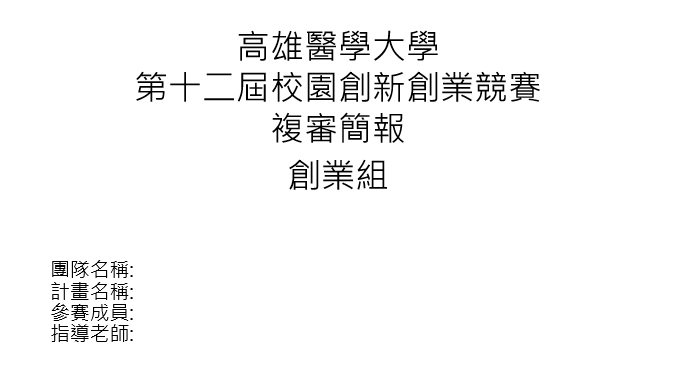 (簡報可自行排版及美編，含封面20頁內，簡報內容可參考初審格式並對初審審查委員意見進行增修)(簡報可自行排版及美編，含封面20頁內，簡報內容可參考初審格式並對初審審查委員意見進行增修)創業機會與構想該產品/服務能解決顧客什麼問題？滿足何種需求?產品與服務內容產品/服務之創新性與核心技術成本與定價策略如何獲利市場分析目標市場與規模既有及潛在主要競爭者之市佔率與優、劣勢行銷策略目標市場、客戶等產品如何銷售或進入通路財務規劃公司資金結構財務預測團隊執行力團隊成員組成與主責業務分工團隊成員獲獎經歷是否有非團隊成員之合作夥伴(例如業師與顧問…等)團隊掌握之產品相關專利七、結論創業組營運計畫書創業組營運計畫書建議包含上述內容，自由發揮，可以上台報告要講的內容用文字或圖檔方式敘述。務必繳交做為複審輔助審查之用。字數不限，並以WORD撰寫。建議包含上述內容，自由發揮，可以上台報告要講的內容用文字或圖檔方式敘述。務必繳交做為複審輔助審查之用。字數不限，並以WORD撰寫。創意組簡報(計劃書封面請使用簡報封面格式)創意組簡報(計劃書封面請使用簡報封面格式)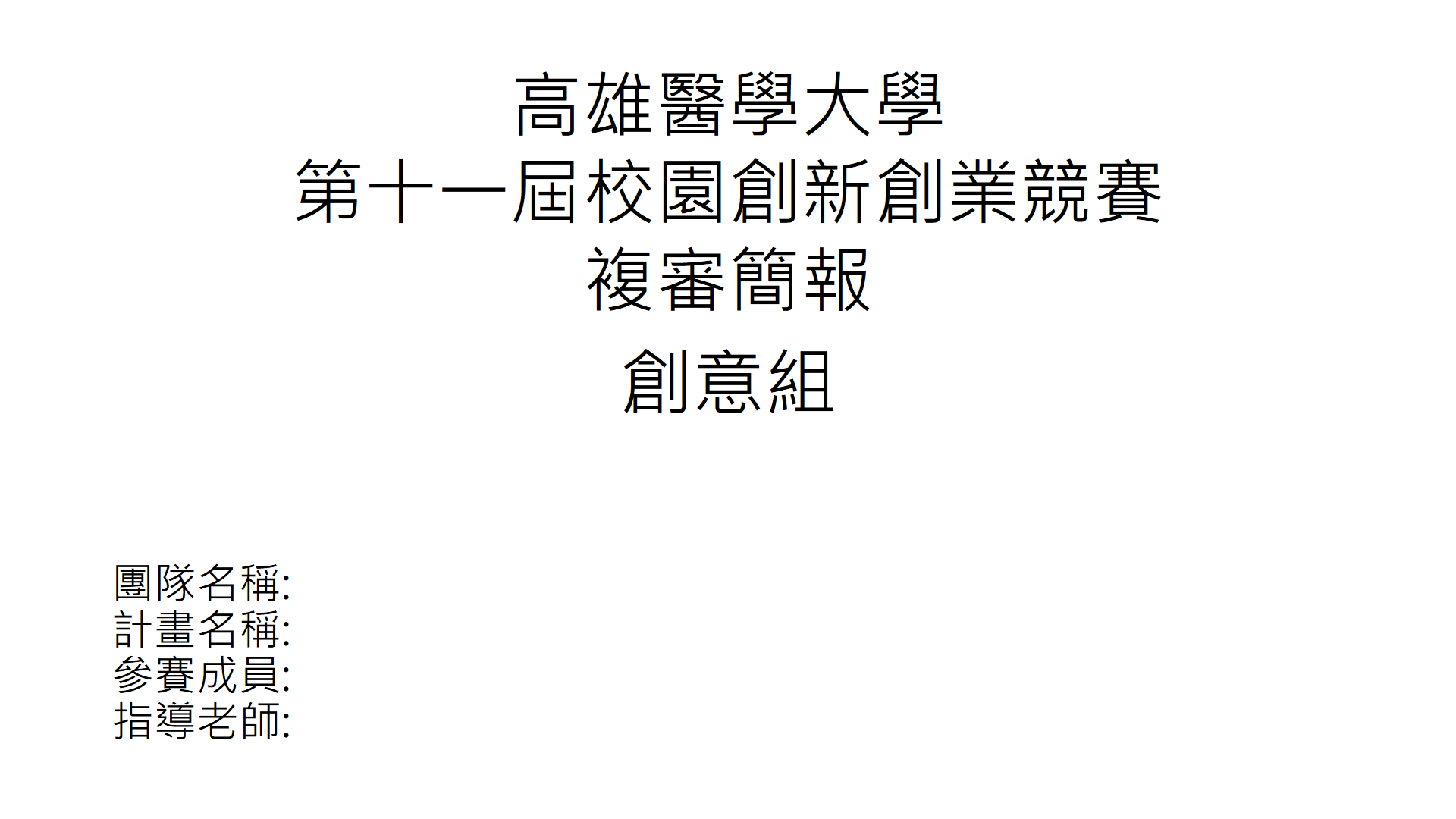 (簡報可自行排版及美編，含封面20頁內，簡報內容可參考初審格式並對初審審查委員意見進行增修)(簡報可自行排版及美編，含封面20頁內，簡報內容可參考初審格式並對初審審查委員意見進行增修)創新構想該產品/服務能解決什麼問題？滿足何種需求?創新內容及運用產品/服務之創新性與核心價值市場需求及潛力目標市場與規模既有及潛在主要競爭者之市佔率與優、劣勢行銷策略目標市場、客戶等產品如何銷售或進入通路創新效益(貢獻)對社會的貢獻團隊執行力團隊成員組成與主責業務分工團隊成員獲獎經歷是否有非團隊成員之合作夥伴(例如業師與顧問…等)團隊掌握之產品相關專利創意組營運計畫書創意組營運計畫書建議包含上述內容，自由發揮，可以上台報告要講的內容用文字或圖檔方式敘述。務必繳交做為複審輔助審查之用。字數不限，並以WORD撰寫。建議包含上述內容，自由發揮，可以上台報告要講的內容用文字或圖檔方式敘述。務必繳交做為複審輔助審查之用。字數不限，並以WORD撰寫。